31.03.2023г. детский творческий коллектив МБДОУ "Боханский детский сад №1" "СОЛНЫШКО" принял участие в муниципальном конкурсе детского творчества "Театральная жемчужина", который проходил в МБДОУ "Ново-Идинский детский сад"
дети 1 подготовительной группы (воспитатель Мандлуева Лидия Александровна) представили драматизацию русской народной сказки "Жихарка" и заняли II место

Коллектив "Табан хушуу мал" представили драматизацию сказки "Репкэ" на бурятском языке и заняли III место, руководитель Баларьева Инна Константиновна
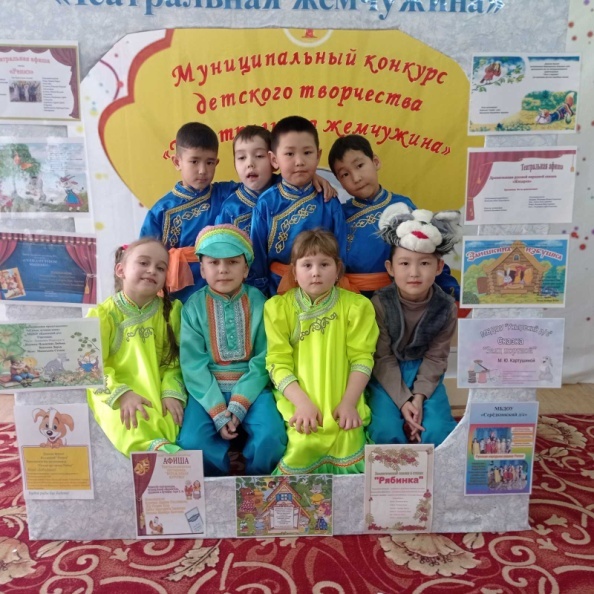 